Publicado en Madrid el 06/06/2017 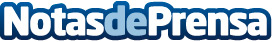 Un correcto mantenimiento evitaría o reduciría las consecuencias de los accidentes de tráficoLa antigüedad del parque móvil, como consecuencia de la crisis, ha disparado la siniestralidad en carretera en los últimos años. Hay más de 15 millones de vehículos que superan la década en el parque rodante españolDatos de contacto:NuriaNota de prensa publicada en: https://www.notasdeprensa.es/un-correcto-mantenimiento-evitaria-o-reduciria_1 Categorias: Nacional Automovilismo Ciberseguridad Industria Automotriz http://www.notasdeprensa.es